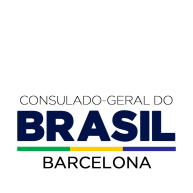 FORMULÁRIODE ENVIO DE DOCUMENTOS POR CORREIOSPreencha todos os dados de forma legível, sem abreviaçõesDADOS DO DESTINATÁRIOdatosdeldestinatarioDADOS DO DESTINATÁRIOdatosdeldestinatarioNome CompletoNombreNome CompletoNombreEndereçoDirecciónC./                                                                                     NoPiso                                    Código postalCódigo postalCidadePoblaciónProvínciaProvínciaPaísPaísTelefone celularMóvilE-mailE-mailE-mailE-mail